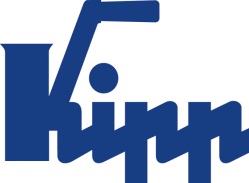 Tisková zpráva 	Sulz am Neckar, prosinec 2014Otěruvzdorné, přesné a stabilní Kovová měřítka KIPP bodují svou dlouhou životnostíKovová měřítka s hloubkovým laserovým popisem patří již určitou dobu k nejoblíbenějším skupinám výrobků společnosti HEINRICH KIPP WERK. Díky vysoké otěruvzdornosti stupnice představují vysoký standard zejména v oblasti dlouhé životnosti a spolehlivosti. Jedna ze speciálních variant se vyznačuje kombinací otvoru a samolepicího povrchu, což zaručuje výjimečnou stabilitu a sníženou náchylnost ke znečištění.Kovová měřítka nacházejí uplatnění při výrobě strojů, zařízení a přípravků. Zapotřebí jsou všude tam, kde je nutné provádět (předběžná) nastavení. Díky hlubokému laserovému popisu jsou i při častém čištění extrémně otěruvzdorné a mají dlouhou životnost. Zásluhou neustálého rozšiřování standardního sortimentu dosáhla tato skupina výrobků velké rozmanitosti. Společnost HEINRICH KIPP WERK nabízí ze svého skladu kovová měřítka z černě eloxovaného hliníku a z nerezavějící oceli s nulovou značkou a noniem. Při použití nonia mají výrobky přesnost až 0,01 mm.Kromě standardních variant kovových měřítek nabízí KIPP rovněž speciální provedení podle přání zákazníků. Příklad: Kombinací samolepicího povrchu a otvoru je u výrobků dosahováno výjimečné stability a snížené náchylnosti ke znečištění. Na požádání jsou kovová měřítka k dispozici i ve speciálních délkách, stupnice mohou být navíc definovány individuálně.Znaky s mezerami:Nadpis:	50 znakůPre-head:	32 znakůText:	1.319 znakůCelkově:	1.401 znakůHEINRICH KIPP WERK KGStefanie Beck, MarketingHeubergstraße 272172 Sulz am NeckarTelefon: 07454 793-30e-mail: s.beck@kipp.com Další informace a tiskové fotografieViz: www.kipp.com, region: Německo, rubrika: News/PressebereichFotografie	     Práva k obrázkům: Schváleno pro zveřejnění v odborných médiích bez licenčních poplatků a nároků na honorář.      S prosbou o uvedení zdroje a dokladu. Text k obrázku: Kovová měřítka lze dodat z hliníku, nebo z nerezavějící oceli, samolepicí, nebo s otvorem. Foto: KIPP 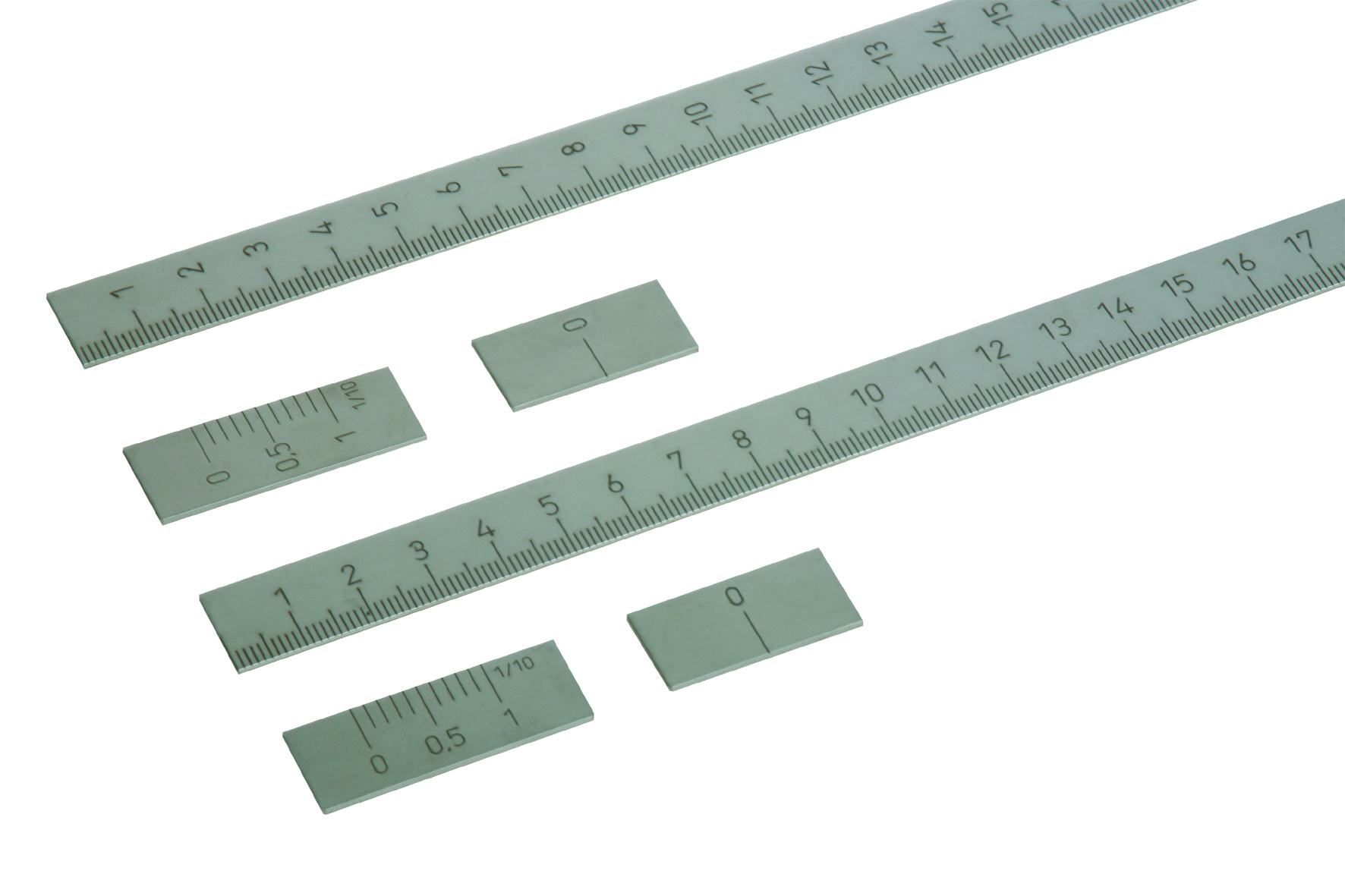 Obrazový soubor: KIPP_Maßstäbe_Edelstahl_K0759.jpg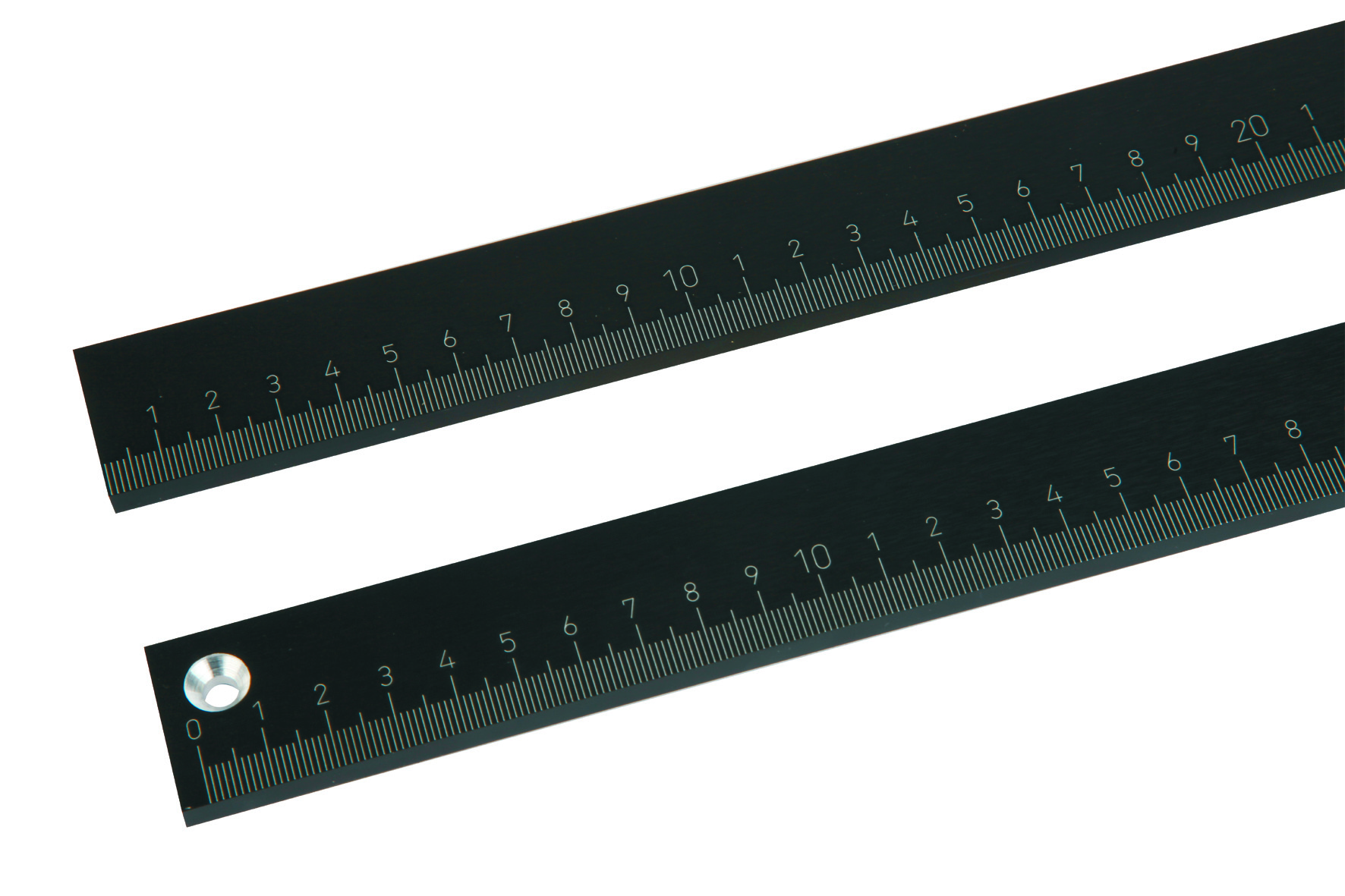 Obrazový soubor: KIPP_Maßstäbe_Aluminium_K0758.jpg